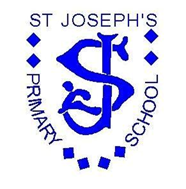 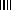 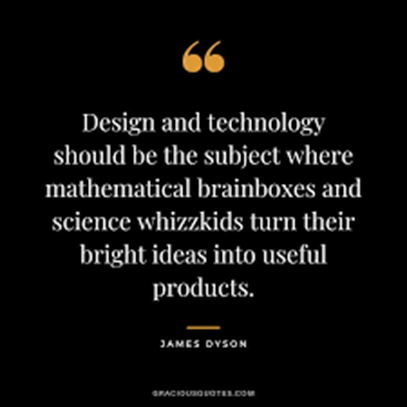 St Joseph’s RC Primary School Design and Technology Curriculum ProgressionSt Joseph’s RC Primary School Design and Technology Curriculum ProgressionSt Joseph’s RC Primary School Design and Technology Curriculum ProgressionSt Joseph’s RC Primary School Design and Technology Curriculum ProgressionSt Joseph’s RC Primary School Design and Technology Curriculum ProgressionSkills FocusEnd of EYFSEnd of KS1End of Lower KS2End of Upper KS2To master practical skills and techniquesFood Cut, peel or mix ingredients safelyWith support measure ingredientsMix or assemble ingredients.Materials Cut materials safely using tools provided under supervisionDevelop a range of cutting and shaping techniques (such as tearing, cutting, and folding)Develop a range of joining techniques (such as gluing, sticking or combining materials to strengthen). Textiles Shape textiles using templates. Join textiles using glue, staplesDecorate textiles through sticking on other materialsElectricals and Electronics Explore products that use a battery to produce sounds/lightsComputing Explore creating a design using software. ConstructionUse materials to practise drilling, screwing, gluing and nailing materials to make and strengthen products. Mechanics Create a product that uses a sliderFood Cut, peel or grate ingredients safely and hygienically. Measure or weigh using measuring cups or electronic scales. Assemble or cook ingredients. Materials Cut materials safely using tools provided. Measure and mark out to the nearest centimetre. Demonstrate a range of cutting and shaping techniques (such as tearing, cutting, folding and curling). Demonstrate a range of joining techniques (such as gluing, hinges or combining materials to strengthen). Textiles Shape textiles using templates. Join textiles using running stitch. Colour and decorate textiles using a number of techniques (such as dyeing, adding sequins or printing).  Electricals and Electronics Diagnose faults in battery operated devices (such as low battery, water damage or battery terminal damage).Computing Model designs using software. Construction Use materials to practise drilling, screwing, gluing and nailing materials to make and strengthen products. Mechanics Create products using levers, wheels and winding mechanisms.Food Prepare ingredients hygienically using appropriate utensils. Measure ingredients to the nearest gram accurately. Follow a recipe. Assemble or cook ingredients (controlling the temperature of the oven or hob, if cooking). Materials Cut materials accurately and safely by selecting appropriate tools. Measure and mark out to the nearest millimetre. Apply appropriate cutting and shaping techniques that include cuts within the perimeter of the material (such as slots or cut outs). Select appropriate joining techniques. Textiles Understand the need for a seam allowance. Join textiles with appropriate stitching. Select the most appropriate techniques to decorate textiles. Electricals and Electronics Create series and parallel circuits. Computing Control and monitor models using software designed for this purpose.  Construction Choose suitable techniques to construct products or to repair items. Strengthen materials using suitable techniques.  Mechanics Use scientific knowledge of the transference of forces to choose appropriate mechanisms for a product (such as levers, winding mechanisms, pulleys and gears).Food Understand the importance of correct storage and handling of ingredients (using knowledge of micro-organisms). Measure accurately and calculate ratios of ingredients to scale up or down from a recipe. Demonstrate a range of baking and cooking techniques. Create and refine recipes, including ingredients, methods, cooking times and temperatures. Materials Cut materials with precision and refine the finish with appropriate tools (such as sanding wood after cutting or a more precise scissor cut after roughly cutting out a shape). Show an understanding of the qualities of materials to choose appropriate tools to cut and shape (such as the nature of fabric may require sharper scissors than would be used to cut paper). Textiles Create objects (such as a cushion) that employ a seam allowance. Join textiles with a combination of stitching techniques (such as back stitch for seams and running stitch to attach decoration). Use the qualities of materials to create suitable visual and tactile effects in the decoration of textiles (such as a soft decoration for comfort on a cushion). Electricals and Electronics Create circuits using electronics kits that employ a number of components (such as LEDs, resistors, transistors and chips). Computing Write code to control and monitor models or products.  Construction Develop a range of practical skills to create products (such as cutting, drilling and screwing, nailing, gluing, filing and sanding). Mechanics Convert rotary motion to linear using cams. Use innovative combinations of electronics (or computing) and mechanics in product designs.DesigningEnd of EYFSEnd of KS1End of Lower KS2End of Upper KS2Understanding contexts, users and purposesDesign a simple productDesign products that have a clear purpose and an intended user. Use simple design criteriaState what their products are, who and what they are for and how they will work.Use software to design.Design with purpose by identifying opportunities to design. Use software to design and represent product designsGather information about user needsDevelop their own design criteriaDescribe the user, purpose and design features of their products and explain how they will work.Carry out researchDesign with the user in mind, motivated by the service a product will offer (rather than simply for profit). Develop a simple design specificationUse prototypes, cross-sectional diagrams and computer aided designs to represent designs.Describe the user, purpose and design features of their products and explain how they will work.Generating developing, modelling and communication ideasGenerate ideas using their own experiences Use knowledge of existing products to help come up with ideasDevelop and communicate ideas by talking and drawing Model ideas by exploring materials, components and construction kits and by making templates and mock- ups Generate ideas by drawing on their own experiences t• use knowledge of existing products to help come up with ideas Develop and communicate ideas by talking and drawing Model ideas by exploring materials, components and construction kits and by making templates and mock- ups Use information and communication technology, where appropriate, to develop and communicate their ideasShare and clarify ideas through discussion • model their ideas using prototypes and pattern pieces Use annotated sketches, cross-sectional drawings and exploded diagrams to develop and communicate their ideas Use computer-aided design to develop and communicate their ideasIn early KS2 pupils should also: Generate realistic ideas, focusing on the needs of the userGenerate innovative ideas drawing on researchUse a range of drawing skills, discussion, prototypes, pattern pieces and computer-aided designMake design decisions that take account of the availability of resources Make design decisions, taking account of constraints such as time, resources and costMakingEnd of EYFSEnd of KS1End of Lower KS2End of Upper KS2Make a simple productMake a simple product, refining the design as work progresses. Make products by working efficiently (such as by carefully selecting materials). Order the main stages of makingMake products through stages of prototypes, making continual refinements. Produce appropriate list of tools, equipment and materials that they needPlanningMake a simple planSelect equipment and materialsPlan by suggesting what to do nextSelect from a range of tools and equipment, explaining their choicesSelect from a range of materials and components according to their characteristicsPlan by suggesting what to do nextSelect from a range of suitable tools, equipment, materials and components and explain their choicesFormulate step by step plans as a guide to making Select tools, equipment, materials and components suitable for the taskExplain their choice of tools and equipment in relation to the skills and techniques they will be usingExplain their choice of materials and components according to functional properties and aesthetic qualitiesPractical skills and techniquesFollow procedures for safety and hygieneMark out, cut, shape, join and finish a range of materials. Follow procedures for safety and hygieneMeasure, mark out, cut, shape, assemble, join, combine and finish a range of materials and components,Follow procedures for safety and hygieneUse a wider range of materials and components.Measure, mark out, cut, shape, assemble, join, combine and finish with some accuracy.Follow procedures for safety and hygieneUse a wider range of materials and components.Measure, mark out, cut, shape, assemble, join, combine and finish with accuracy.Evaluating End of EYFSEnd of KS1End of Lower KS2End of Upper KS2Exiting Products:To take inspiration from design throughout historyExplore a range of objects to identify likes and dislikesExplore objects and designs to identify what materials they are made from and what they like and dislike about them.Explore who and what products are for, how they work and are usedSuggest improvements to existing designs. Explore how products have been created.Investigate how well products have been designed and made, whether they are fit for purpose and meet user needs.Investigate why materials have been chosen, the methods of construction used and how well they work.Identify some of the great designers in all of the areas of study (including pioneers in horticultural techniques) to generate ideas for designs. Disassemble products to understand how they work.Improve upon existing designs, giving reasons for choices.Investigate how well products have been designed and made, whether they are fit for purpose and meet user needs.Investigate why materials have been chosen, the methods of construction used and how well they work and how innovative and sustainable they are.Combine elements of design from a range of inspirational designers throughout history, giving reasons for choices. Evaluate the design of products so as to suggest improvements to the user experience.Create innovative designs that improve upon existing products. Evaluating and improving own ideas and productsEvaluate a simple productEvaluating and improving design as work progressesMake simple judgements about their products and ideas against design criteria.Refine work and techniques as work progresses, continually evaluating the product design.Evaluate their ideas and products against their design criteria,Ensure products have a high quality finish, using art skills where appropriate.Identify strengths and areas to develop in their ideas and products against their design specification.Consider the views of others to make improvements.Key events and individualsNot a requirement in EYFS and KS1Know about inventors, designers, engineers, chefs and manufacturers, who have developed ground breaking products.Technical KnowledgeEnd of EYFSEnd of KS1End of Lower KS2End of Upper KS2Making products workCan talk about: The simple properties of materials and componentsthe movement of simple mechanisms;Know about the simple working characteristics of materials and components; the movement of simple mechanisms; how freestanding structures can be made stronger, stiffer and more stable,Use the correct technical vocabulary,Know that materials have functional and aesthetic qualities.Know that systems have an input, process and output.Know how to program a computer to control their products.Know how to make strong, stiff shell structures.Use the correct technical vocabulary.Know that materials have functional and aesthetic qualities.Know that systems have an input, process and output.Know how to program a computer to control and monitor their products.Know how to reinforce and strengthen a framework.Use the correct technical vocabulary.Cooking and NutritionEnd of EYFSEnd of KS1End of Lower KS2End of Upper KS2Where food comes fromKnow that food comes from plants or animalsKnow that food comes from plants or animals and that it is farmed or caught.Know that food is grown, reared and caught in the UK, Europe and the wider world.Know that food is grown, reared and caught in the UK, Europe and the wider world.Know that seasons may affect the food available.Know how food is processed into ingredients,Food preparation, cooking and nutritionKnow how to prepare simple dishes safely and hygienically, without a heat source.Know how to prepare simple dishes safely and hygienically, without a heat source.Name and sort foods into groups.Know that everyone should eat at least five portions of fruit and vegetables a day.Know how to prepare simple dishes safely and hygienically.Know that a healthy diet is made from a variety and balance of different food and drink,Know that food and drink are needed to provide energy for the body.Know how to prepare and cook a variety of dishes safely and hygienically using, where appropriate, a heat source.Know that different food and drink contain nutrients, water and fibre that are needed for health.St Joseph’s RC Primary School Design and Technology End PointsSt Joseph’s RC Primary School Design and Technology End PointsSt Joseph’s RC Primary School Design and Technology End PointsSt Joseph’s RC Primary School Design and Technology End PointsEYFSEYFSEYFSEYFSPupils can design and make products that solve real and relevant problems within a variety of contextsPupils can consider their own and others’ needs, wants and values when considering design criteriaPupils can use and apply mathematics, science, computing and art through DTPupils can learn how to take calculated risks in designing stagePupils can evaluate and test their ideas and products against a design criteriaPupils can understand the basic principles of a healthy dietPupils understand where food has come fromYear 1Year 1Year 1Year 1Pupils can design and make products that solve real and relevant problems within a variety of contextsPupils can consider their own and others’ needs, wants and values when considering design criteriaPupils can use and apply mathematics, science, computing and art through DTPupils can learn how to take calculated risks in designing stagePupils can evaluate and test their ideas and products against a design criteriaPupils can understand the basic principles of a healthy dietPupils understand where food has come fromYear 2Year 2Year 2Year 2Pupils can design and make products that solve real and relevant problems within a variety of contextsPupils can consider their own and others’ needs, wants and values when considering design criteriaPupils can use and apply mathematics, science, computing and art through DTPupils can learn how to take calculated risks in designing stagePupils can evaluate and test their ideas and products against a design criteriaPupils can understand the basic principles of a healthy dietPupils understand where food has come fromYear 3Year 3Year 3Year 3Pupils can use creativity and imagination to design and make products that solve real and relevant problems within a variety of contextsPupils can acquire a broad range of subject knowledge and draw on disciplines such as mathematics, science, engineering, computing and art during the design processPupils can learn how to take risks, becoming resourceful, innovative, enterprising and capable citizensPupils can critique, evaluate and test their ideas and products and the work of othersPupils can evaluate and test their ideas and products against a design criteriaPupils can generate develop, model and communicate their ideas through discussion, annotated sketches, cross-sectional and exploded diagramsPupils can prepare and cook a range of savoury dishes using a range of cooking techniquesPupils can understand the principles of a healthy dietYear 4Pupils can use creativity and imagination to design and make products that solve real and relevant problems within a variety of contextsPupils can acquire a broad range of subject knowledge and draw on disciplines such as mathematics, science, engineering, computing and art during the design processPupils can learn how to take risks, becoming resourceful, innovative, enterprising and capable citizensPupils can critique, evaluate and test their ideas and products and the work of othersPupils can evaluate and test their ideas and products against a design criteriaPupils can generate develop, model and communicate their ideas through discussion, annotated sketches, cross-sectional and exploded diagramsPupils can prepare and cook a range of savoury dishes using a range of cooking techniquesPupils can understand the principles of a healthy dietYear 5Year 5Year 5Year 5Pupils can use creativity and imagination to design and make products that solve real and relevant problems within a variety of contexts, considering their own and others’ needs, wants and valuesPupils can acquire a broad range of subject knowledge and draw on disciplines such as mathematics, science, engineering, computing and art in the design processPupils can through the evaluation of past and present design and technology develop a critical understanding of its impact on daily life and the wider worldPupils can critique, evaluate and test their ideas and products and the work of others effectively?Pupils can build and apply a repertoire of knowledge, understanding and skills in order to design and make high-quality prototypes and products for a wide range of usersPupils can use increasingly complex mechanical systems in their designsPupils can understand and apply the principles of nutrition and learn how to cook using a range of cooking techniques?Year 6Year 6Year 6Year 6Pupils can use creativity and imagination to design and make products that solve real and relevant problems within a variety of contexts, considering their own and others’ needs, wants and values of nutrition and learn how to cook using a range of cooking techniquesPupils can acquire a broad range of subject knowledge and draw on disciplines such as mathematics, science, engineering, computing and art in the design process?Pupils can through the evaluation of past and present design and technology develop a critical understanding of its impact on daily life and the wider worldPupils can critique, evaluate and test their ideas and products and the work of others effectively?Pupils can build and apply a repertoire of knowledge, understanding and skills in order to design and make high-quality prototypes and products for a wide range of users?Pupils can use increasingly complex mechanical systems in their designsPupils can understand and apply the principles